Government of PakistanMinistry of Interior<><><>No.7/16/2015/16 (G&P)	Islamabad, the 10th April, 2017OFFICE MEMORANDUM Subject: - UPLOADING OF TENDER NOTICE ON PPRAs WEB SITE The undersigned is directed to enclose herewith tender notice regarding supply of Machinery, Computer Equipments, and Furniture/Fixture items. It is requested that said tender notice may please be uploaded on PPRAs web site before publication in the press.2.	It is requested that aid tender notice may be up-loaded on the(Shadab Ahmed) Section Officer (G&P) Tele: 9202608Public Procurement Regulatory Authority(Mr. Jamil Ahmed Rathore)Deputy Director (M&MO)Government of PakistanIslamabad. PPRAs web site at the earliest please.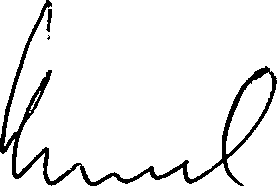 